Topic/Skill Definition/TipsExample1. FractionA mathematical expression representing the division of one integer by another.Fractions are written as two numbers separated by a horizontal line. is a ‘proper’ fraction. is an ‘improper’ or ‘top-heavy’ fraction.2. NumeratorThe top number of a fraction.In the fraction , 3 is the numerator.3. DenominatorThe bottom number of a fraction.In the fraction , 5 is the denominator.4. Unit FractionA fraction where the numerator is one and the denominator is a positive integer.are examples of unit fractions.5. ReciprocalThe reciprocal of a number is 1 divided by the number.The reciprocal of  is When we multiply a number by its reciprocal we get 1. This is called the ‘multiplicative inverse’.The reciprocal of  is The reciprocal of  is , because 6. Mixed NumberA number formed of both an integer part and a fraction part. is an example of a mixed number.7. Improper FractionsFraction in which the numerator is bigger than the denominator. is an example of an improper fraction.8. Simplifying FractionsDivide the numerator and denominator by the highest common factor.9. Equivalent FractionsFractions which represent the same value.10. Comparing FractionsTo compare fractions, they each need to be rewritten so that they have a common denominator.Ascending means smallest to biggest.Descending means biggest to smallest.Put in to ascending order : .Equivalent: Correct order: 11. Converting between Mixed numbers and Improper FractionsHow many of the denominator can you get out of the numerator?Find the total number of unit fraction in the mixed number.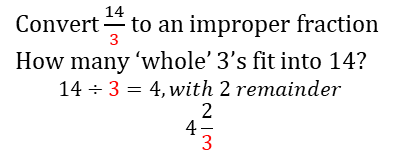 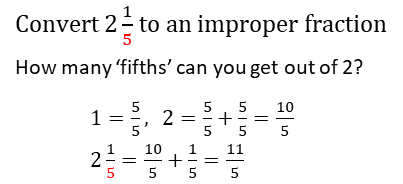 12. Adding or Subtracting FractionsFind the LCM of the denominators to find a common denominator.Use equivalent fractions to change each fraction to the common denominator.Then just add or subtract the numerators and keep the denominator the same.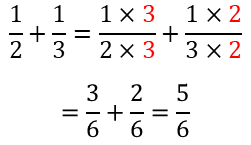 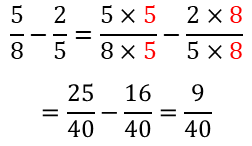 13. Multiplying FractionsMultiply the numerators together and multiply the denominators together.14. Dividing Fractions‘Keep it, Flip it, Change it – KFC’Keep the first fraction the sameFlip the second fraction upside downChange the divide to a multiplyMultiply by the reciprocal of the second fraction.15. Fraction of an AmountDivide by the bottom, times by the topFind of £6016. One quantity as a fraction of another.Make the first quantity the numeratorMake the second quantity the denominator.Simplify Write 12 as a fraction of 40.